X-2019-03243777- -APN-GCYL#SOFSEEX-2019-03243777- -APN-GCYL#SOFSE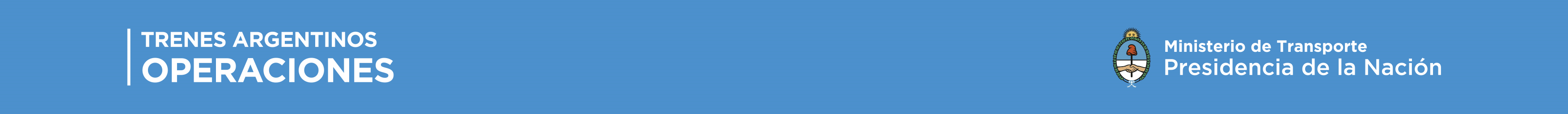 